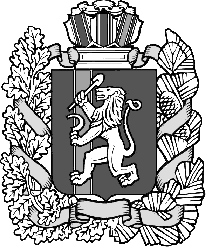 КРАСНОЯРСКИЙ КРАЙ ИЛАНСКИЙ РАЙОН          КАРАПСЕЛЬСКИЙ СЕЛЬСКИЙ СОВЕТ ДЕПУТАТОВРЕШЕНИЕ11.09.2015                                           с.Карапсель                           № 48-186 –рО постановке  памятников Великой Отечественной  войнына территории Карапсельского сельсовета в муниципальную собственность  	В соответствии со ст.5 Федерального закона от 19.05.1995 № 80-ФЗ (ред. от 04.11.2014) «Об увековечении  Победы советского народа в Великой Отечественной войне 1941-1945 годов», ст.8, 23 Устава Карапсельского сельсовета Иланского района Красноярского края, сельский Совет депутатов          РЕШИЛ: 1.Включить  в Реестр муниципальной собственности  Карапсельского сельсовета  Иланского района  памятники Великой Отечественной войны:- памятник воинам- землякам, павшим в Великой Отечественной войне 1941-1945 годы, расположенный по адресу: Россия, Красноярский край, Иланский район, с.Карапсель, ул.Гагарина, №17 «в»;- памятник воинам, погибшим в годы Великой Отечественной войне  1941-1945 годов, расположенный по адресу: Россия, Красноярский край, Иланский район, д. Красный Хлебороб, ул.Молодежная, № 51 «а»2. Контроль за исполнением настоящего решения возложить на специалиста по имущественным отношениям Новикову В.Е.3. Настоящее решение вступает в силу со дня опубликования.Глава сельсовета                                                           Р.А.РаткевичПредседатель сельскогоСовета депутатов                                                         П.Д.Крючков